F.h. Barnaverndarnefndar        Staður og dagsetning			   Undirskrift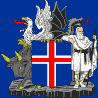 BarnaverndarstofaTilkynning til Barnaverndarstofu vegna vistunar á grundvelli 1. mgr. 3. gr. og 2 mgr. 25 gr, barnaverndarlaga nr. 80/2002 (börn 18-20 ára)Nafn barns:       Kyn barns:   kk        kvk        annað      kt.      Tilkynning um framlengingu á tímabundnu fóstri.      Fóstri ætlað að ljúka:                                                      dagsetningTilkynning um framlengingu á varanlegu fóstri      Framlengdu fóstri ætlað að ljúka:                                                                                 dagsetningc) Tilkynning um framlengingu á annari vistun       Vistun ætlað að ljúka:                                                     dagsetningHvaða vistun?          d) Tilkynning um lok ráðstöfunar:        Lauk:                         dagsetning1.  Fósturforeldrar/vistunaraðilar      Nafn:            Nafn :                      Heimilisfang:                     Póstnúmer:                                                            Sími:      kt.      kt.      3.        Hvaða barnaverndarnefnd ráðstafaði barninu ?